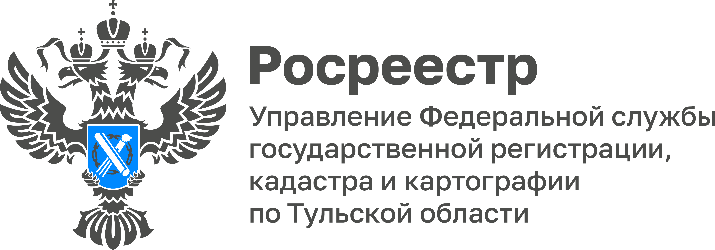 Сроки регистрации «бытовой недвижимости» в Тульской области составляют 1-2 рабочих дняК объектам «бытовой недвижимости» относятся земельные участки под индивидуальное жилищное строительство, личное подсобное хозяйство, участки для ведения садоводства и огородничества, а также объекты, расположенные на таких земельных участках, такие как жилые дома, садовые дома и вспомогательные объекты (индивидуальные гаражи, хозяйственные постройки, объекты вспомогательного использования и т.п.). К объектам «бытовой недвижимости» относятся и жилые помещения (квартиры, комнаты).Для данных объектов установлен упрощенный порядок проведения государственной регистрации, который закреплен в статье 70 Федерального закона от 13.07.2015 № 218-ФЗ «О государственной регистрации недвижимости», а также предусмотрены сокращенные сроки осуществления учетно-регистрационных действий - в течение трех рабочих дней с даты приема пакета документов. «Управление Росреестра по Тульской области осуществляет учетно-регистрационные действия по «бытовой недвижимости» в более короткие сроки, чем предусмотрено законом. Средний срок регистрации с начала 2023 года по заявлениям, поданным на бумажных носителях, составляет около 2 рабочих дней, а по заявлениям, поданным в электронном виде – 1 рабочий день», - рассказала заместитель руководитель Управления Росреестра по Тульской области Татьяна Трусова.